TEKMOVANJE V PRIPRAVI JEDI CHILLI CON CARNENa največjem festivalu pikantne hrane pri nas, se bo poleg ostalega bogatega programa med drugim tudi tekmovalo v pripravi jedi »chilli con carne«. Gre za rahlo pikantno jed, ki tradicionalno izvira iz Texasa.Poimenovali smo ga Državno prvenstvo za hudičev kotel.Vsem tekmovalcem pa v nadaljnjem predstavljamo osnovna pravila tekmovanja in ocenjevanja.Ekipa mora pripraviti vsaj 5 l jedi v kotličku na odprtem ognju/plinski gorilnik, pred gledalci po naslednjih pogojih:Organizator poskrbi za primerno zaščiten prostor s potrebno in primerno delovno površino; Ekipa oz. tekmovalci za sestavine in kotličke /plin gorilnik poskrbijo sami;Priprava jedi je časovno omejena na 150 min;Organizator bo poskrbel za prodajo.Strokovna komisija sestavljena iz najmanj 3 članov bo ocenjevala po naslednjih kriterijih:1. Priprava mize;2. Pravilna uporaba plinskega gorilnika, delo, čistočo, urejenost del. mesta, izvirnost;3. Mehanska obdelava živil se izvaja na tekmovalnem mestu, lupljenje, sekljanje, rezanje ...4. Tekoč potek dela strokovnost pri pripravi jedi;5. Izvirnost okus in aroma jedi.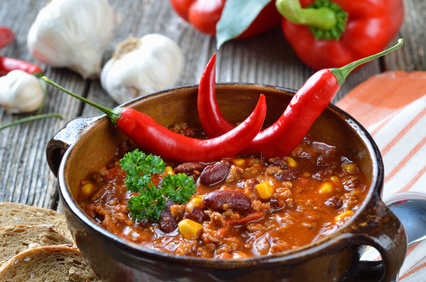 